岐ト協発第１６号令和５年４月２８日会　員　各　位一般社団法人 岐阜県トラック協会会　長　　山　口　　嘉　彦プラン2025目標達成セミナーのご案内拝啓　時下ますますご清栄のこととお喜び申し上げます。平素は、協会運営に関し多大なるご協力を賜り、有り難くお礼申し上げます。　さて、事業用自動車総合安全プラン2025において、令和7年までに死者数と重傷者数の合計970人以下、飲酒運転事故件数ゼロ、車両台数1万台あたりの死者数・重傷者数併せて6.5人　　以下とする目標が策定され、各事業者様におかれましては交通事故防止に取り組まれていることと思われますが、令和3年度岐阜県の1万台あたりの死者数と重傷者数は目標値よりも高い結果となっております。これをうけ、県ト協では、事業者・管理者・運転者の方が一体となり、　　　　　交通事故防止に、より一層取り組んでいただけるよう「プラン2025」にある交差点・追突事故の対策を中心とした座学と小集団での情報交換により、自社の取組みの参考としていただく　　　標記セミナーを下記の通り開催いたしますので、参加を希望される方は、5月31日（水）までに、協会宛にFAXもしくはQRコードにてお申し込み願います。　なお、小集団での情報交換を行う会場の都合により、定員を制限して実施させていただきます。また、当セミナーは令和5年度安全性評価事業(Gマーク)の外部研修に適用されることから、　　申請を予定されている事業所の方にもご参加いただくため、1事業所1名でお願いいたします。敬具記◇　日　　時　　令和５年６月８日（木）　１４時００分より１６時３０分（受付：１３時３０分より）◇　開催場所　　羽島市竹鼻町丸の内６丁目７番地不二羽島文化センター　大会議室（裏面地図参照）◇　講　　師　　ＳＯＭＰＯリスクマネジメント株式会社チームリーダー シニアコンサルタント　石倉 宏　氏◇　演　　題　　プラン２０２５目標達成セミナー　～削減目標達成への取り組み～◇　定　　員　　１００名※　当セミナー令和5年度安全性評価事業（Gマーク）の外部研修の加点対象となります。※　資料等の準備の都合上、参加をご希望される場合には、参加者名を下記にご記入の上、ＦＡＸもしくはＱＲコードにてお知らせください。（申込締切日　５月３１日（水））以上―――――――――――――＜切り取らずに返信願います＞―――――――――――――（一社）岐阜県トラック協会　宛　　ＦＡＸ　０５８－２７９－３７７３交通事故防止セミナー　参加通知書事業者名　　　　　　　　　　　　　　　　　　（事業所名　　　　　　　　　　　　）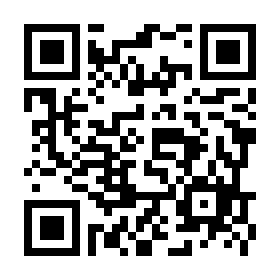 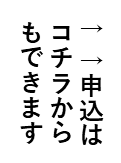 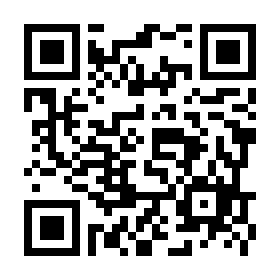 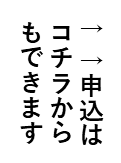 参加者名　　　  　　　　　　　　　　　　　　